King Mongkut’s University of Technology Thonburi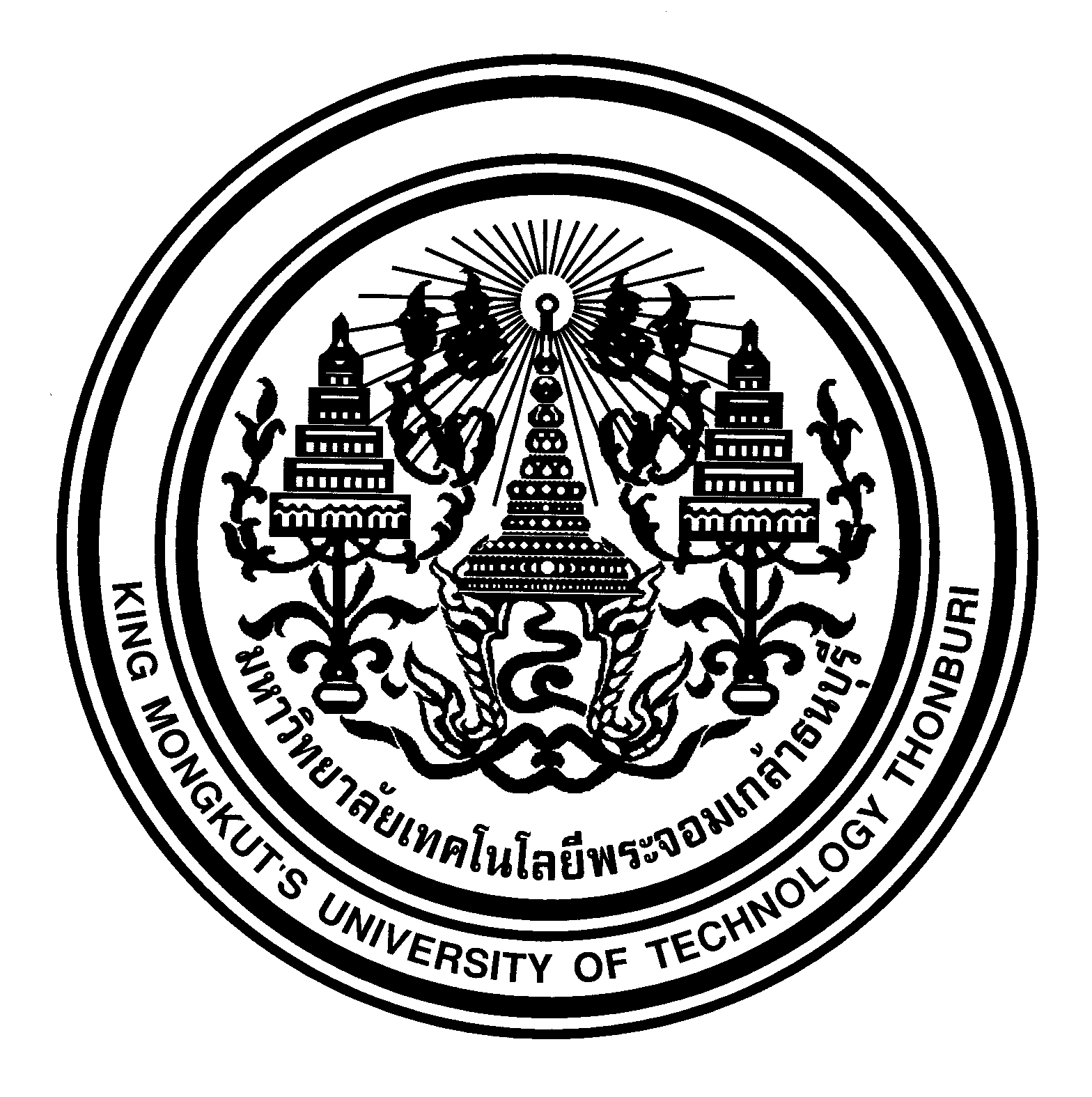 Power of AttorneyDate ……………………………………………………………..	I (Mr./Mrs. Ms.)……………………..............………………………. Affiliation……………..................……………………….Address:………...………………………. Road:………..................……………… Sub-district:……….......................………………….District......................................... Province:……………….……….......................……. Tel:…..............................……………..hereby authorize Mr./Mrs./Ms………………............................…………….. Affiliation…………….........……………………….Address:………...………………………. Road:………..................……………… Sub-district:……….......................………………….District......................................... Province:……………….……….......................……. Tel:…..............................……………..to receive the following amount of money on my behalf:…………………….................................................……………………………. Amount……….........…………………. Baht(…………….......................……………………………………...)…………………….................................................……………………………. Amount……….........…………………. Baht(…………….......................……………………………………...)Signature .......................................... Grantor		Signature .......................................... Grantee                  (..........................................)                                          (..........................................)Signature .......................................... Witness		Signature .......................................... Witness                  (..........................................)                                          (..........................................)